Name __________________________________________		Class _____________________Angle Pairs Guided Practice – STUDENT WORKSHEETWhat kind of angle pair do angles 1 and 2 form? What is their relationship? 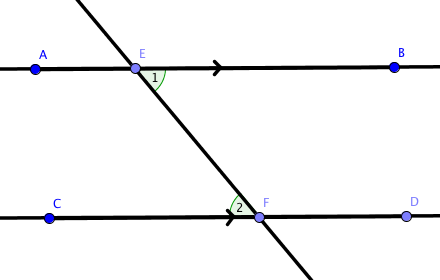 What kind of angle pair do angles 1 and 2 form? What is their relationship?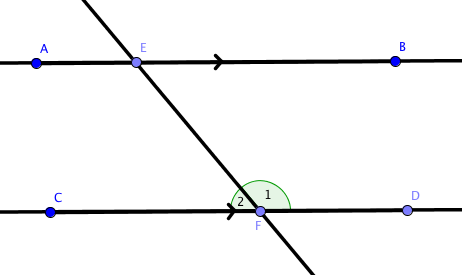  What kind of angle pair do angles 1 and 2 form? What is their relationship?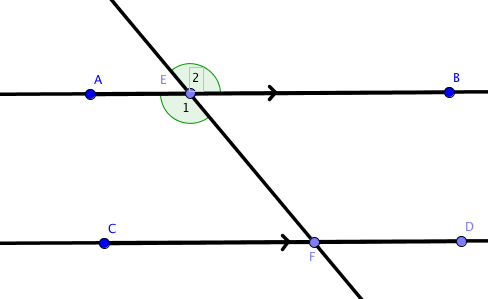  What kind of angle pair do angles 1 and 2 form? What is their relationship?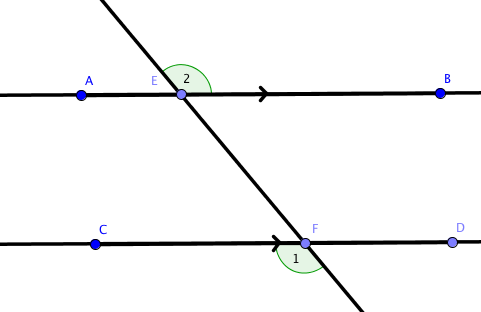  What kind of angle pair do angles 1 and 2 form? What is their relationship?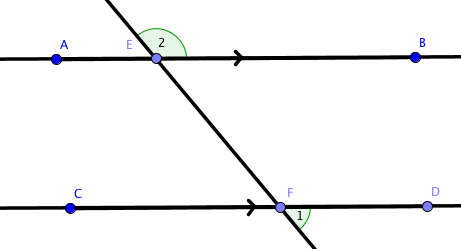  What kind of angle pair do angles 1 and 2 form? What is their relationship?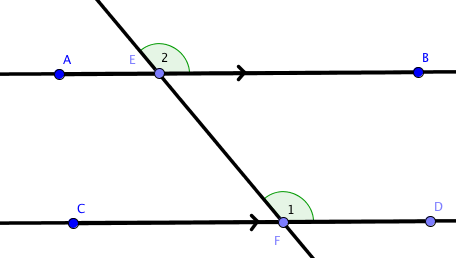  What kind of angle pair do angles 1 and 2 form? What is their relationship?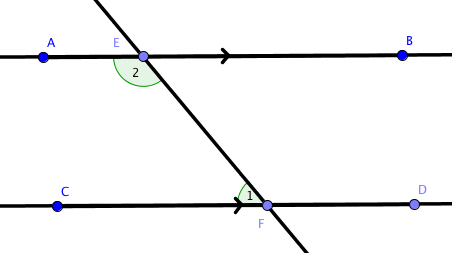 